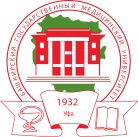 ФЕДЕРАЛЬНОЕ ГОСУДАРСТВЕННОЕ БЮДЖЕТНОЕ ОБРАЗОВАТЕЛЬНОЕ УЧРЕЖДЕНИЕ ВЫСШЕГО ОБРАЗОВАНИЯ«БАШКИРСКИЙ ГОСУДАРСТВЕННЫЙ МЕДИЦИНСКИЙ УНИВЕРСИТЕТ» МИНИСТЕРСТВА ЗДРАВООХРАНЕНИЯ РОССИЙСКОЙ ФЕДЕРАЦИИФЕДЕРАЛЬНОЕ ГОСУДАРСТВЕННОЕ БЮДЖЕТНОЕ ОБРАЗОВАТЕЛЬНОЕ УЧРЕЖДЕНИЕ ВЫСШЕГО ОБРАЗОВАНИЯ«БАШКИРСКИЙ ГОСУДАРСТВЕННЫЙ МЕДИЦИНСКИЙ УНИВЕРСИТЕТ» МИНИСТЕРСТВА ЗДРАВООХРАНЕНИЯ РОССИЙСКОЙ ФЕДЕРАЦИИУТВЕРЖДАЮПроректор по учебной работе______ А.А. Цыглин«___»  _________  2018 г.ГОСУДАРСТВЕННАЯ ИТОГОВАЯ АТТЕСТАЦИЯ ВЫПУСКНИКОВ, ОБУЧАЮЩИХСЯ ПО ПРОГРАММАМ ПОДГОТОВКИ КАДРОВ ВЫСШЕЙ КВАЛИФИКАЦИИ В ОРДИНАТУРЕ Учебный год  2017-2018ГОСУДАРСТВЕННАЯ ИТОГОВАЯ АТТЕСТАЦИЯ ВЫПУСКНИКОВ, ОБУЧАЮЩИХСЯ ПО ПРОГРАММАМ ПОДГОТОВКИ КАДРОВ ВЫСШЕЙ КВАЛИФИКАЦИИ В ОРДИНАТУРЕ Учебный год  2017-2018ГОСУДАРСТВЕННАЯ ИТОГОВАЯ АТТЕСТАЦИЯ ВЫПУСКНИКОВ, ОБУЧАЮЩИХСЯ ПО ПРОГРАММАМ ПОДГОТОВКИ КАДРОВ ВЫСШЕЙ КВАЛИФИКАЦИИ В ОРДИНАТУРЕ Учебный год  2017-2018СпециальностьКвалификацияСпециальностьКвалификация31.08.49 ТерапияВрач - терапевтЭтап IВариант № 3Уфа 2018После тестового задания №100 вставитьПредседатель УМС по ординатуре                                                             Р.Н.Зигитбаеви интернатуре                               Этап IВариант № 3Уфа 2018После тестового задания №100 вставитьПредседатель УМС по ординатуре                                                             Р.Н.Зигитбаеви интернатуре                               Этап IВариант № 3Уфа 2018После тестового задания №100 вставитьПредседатель УМС по ординатуре                                                             Р.Н.Зигитбаеви интернатуре                               